МИНИСТЕРСТВО ПРОСВЕЩЕНИЯ РОССИЙСКОЙ ФЕДЕРАЦИИДЕПАРТАМЕНТ ГОСУДАРСТВЕННОЙ ПОЛИТИКИ И УПРАВЛЕНИЯ В СФЕРЕОБЩЕГО ОБРАЗОВАНИЯПИСЬМОот 14 июля 2023 г. N 03-1187О НАПРАВЛЕНИИ ИНФОРМАЦИИДепартамент государственной политики и управления в сфере общего образования Минпросвещения России (далее - Департамент) доводит до сведения, что разработанные федеральные основные общеобразовательные программы утверждены приказами Министерства просвещения Российской Федерации от 18 мая 2023 г. N 372 "Об утверждении федеральной образовательной программы начального общего образования", от 18 мая 2023 г. N 370 "Об утверждении федеральной образовательной программы основного общего образования", от 18 мая 2023 г. N 371 "Об утверждении федеральной образовательной программы среднего общего образования" (далее - ФООП) и зарегистрированы Минюстом России.Департамент обращает внимание на то, что введение ФООП является обязательным с 1 сентября 2023 г. для обучающихся всех классов (с первого по одиннадцатый) всех образовательных организаций, реализующих образовательные программы начального общего, основного общего, среднего общего образования.В целях качественного методического сопровождения педагогического сообщества по вопросам внедрения ФООП обеспечена разработка необходимых методических материалов и их систематическая публикация на портале "Единое содержание общего образования" (www.edsoo.ru).Кроме того, в конструкторе учебных планов, размещенных на портале "Единое содержание общего образования" (https://edsoo.ru/Konstruktor_uchebnih_pla.htm), загружены шаблоны, позволяющие создавать учебные планы на уровнях начального общего, основного общего и среднего общего образования.Вместе с тем Департамент сообщает, что ФООП размещены на портале "Единое содержание общего образования" (www.edsoo.ru) в разделе "Нормативные документы".Федеральные рабочие программы по учебным предметам, по которым проводится государственная итоговая аттестация, будут размещены на портале "Единое содержание общего образования" в разделе "Рабочие программы" до 10 августа 2023 г., по остальным учебным предметам - до 1 сентября 2023 года.Шаблоны рабочих программ по учебным предметам, по которым проводится государственная итоговая аттестация, будут загружены в конструктор рабочих программ до 10 августа 2023 г. (https://edsoo.ru/constructor/), по остальным предметам - до 1 сентября 2023 г.Департамент просит довести информацию до сведения руководителей муниципальных органов управления образованием, общеобразовательных организаций, ИРО/ИПК/ЦНППМ, методических служб, организовать на региональном и муниципальном уровнях информационно-разъяснительную работу о введении ФООП, усилить методическую работу региональных институтов развития образования в этом направлении, а также включить вопросы введения ФООП в повестку заседаний традиционных "августовских" педагогических совещаний.Директор ДепартаментаМ.А.КОСТЕНКО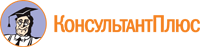 